Державне комунальне підприємство «Луцьктепло»
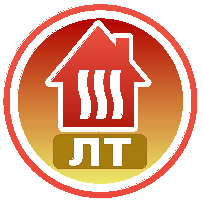 ТЕНДЕРНА ДОКУМЕНТАЦІЯ (процедура закупівлі – відкриті торги)на закупівлю товару за кодом ДК 021:2015 код – 44310000-6 Вироби з дроту (Електроди для зварювання рядових і відповідальних конструкцій з низьковуглецевих марок сталей)м. Луцьк – 2024Додаток 1 до тендерної документаціїПерелік документів, які вимагаються для підтвердження відповідності пропозиції учасника кваліфікаційним та іншим вимогам замовникаВсі документи пропозиції учасника, передбачені в цій тендерній документації надаються у вигляді сканкопій (сканованих в форматі Portable Document Format, далі – pdf) та повинні бути надані через електронну систему закупівлі.Документи, що підтверджують відповідність учасника встановленимкваліфікаційним критеріям:1.1. Наявність фінансової спроможності, яка підтверджується фінансовою звітністю: копія Балансу (Звіт про фінансовий стан);копія звіту про фінансові результати (звіт про сукупний дохід).2. Документи, що підтверджують повноваження посадової особи або представника учасника торгів щодо підпису документів тендерної пропозиції (для посадових (службових) осіб учасника, які уповноважені підписувати документи пропозиції та вчиняти інші юридично значущі дії від імені учасника на підставі положень установчих документів – розпорядчий документ про призначення (обрання) на посаду відповідної особи (наказ про призначення та/або протокол зборів засновників тощо); для осіб, що уповноважені представляти інтереси учасника під час проведення процедури закупівлі, та які не входять до кола осіб, які представляють інтереси учасника без довіреності – довіреність, оформлена у відповідності до вимог чинного законодавства, із зазначенням повноважень повіреного, разом з документами, що у відповідності до цього пункту підтверджують повноваження посадової (службової) особи учасника, що підписала від імені учасника вказану довіреність).3. Довідка (в довільній формі), яка містить відомості про учасника: а) реквізити (адреса - юридична та фактична, телефон, факс); б) керівництво (посада, ім'я, по батькові, телефон для контактів) - для юридичних осіб; в) банківські реквізити.4. Копія Статуту (для юридичних осіб) або лист у довільній формі з обов’язковим зазначенням коду доступу на веб-сайт Мінюсту України, за яким можливо здійснити пошук установчих документів юридичної особи - учасника.5. Погоджений проєкт договору (Додаток 4 до цієї тендерної документації).6. Учасник повинен надати довідку у довільній формі щодо відсутності підстави для відмови учаснику процедури закупівлі в участі у відкритих торгах, встановленої в абзаці 14 пункту 47 Особливості здійснення публічних закупівель. Учасник процедури закупівлі, що перебуває в обставинах, зазначених в абзаці 14 пункту 47 Особливості здійснення публічних закупівель, може надати підтвердження вжиття заходів для доведення своєї надійності, незважаючи на наявність відповідної підстави для відмови в участі у відкритих торгах. Для цього учасник (суб’єкт господарювання) повинен довести, що він сплатив або зобов’язався сплатити відповідні зобов’язання та відшкодування завданих збитків. Якщо замовник вважає таке підтвердження достатнім, учаснику процедури закупівлі не може бути відмовлено в участі в процедурі закупівлі.Переможець процедури закупівлі під час укладення договору про закупівлю повинен надати відповідну інформацію про право підписання договору про закупівлю, а саме:копію Витягу з Єдиного державного реєстру юридичних осіб, фізичних осіб-підприємців та громадських формувань.Переможець процедури закупівлі у строк, що не перевищує чотири дні з дати оприлюднення в електронній системі закупівель повідомлення про намір укласти договір про закупівлю, повинен надати замовнику шляхом оприлюднення в електронній системі закупівель документи, що підтверджують відсутність підстав, зазначених у підпунктах 3, 5, 6 і 12 та в абзаці чотирнадцятому пункту 47 Особливостей здійснення публічних закупівель, а саме:- інформаційна довідка з Єдиного державного реєстру осіб, які вчинили корупційні або пов’язані з корупцією правопорушення, яка формується учасником процедури закупівлі щодо керівника учасника процедури закупівлі, фізичну особу, яка є учасником, за посиланням https://corruptinfo.nazk.gov.ua/- витяг з інформаційно-аналітичної системи «Облік відомостей про притягнення особи до кримінальної відповідальності та наявності судимості» про (не)притягнення до кримінальної відповідальності, відсутність (наявність) судимості або обмежень, передбачених кримінально-процесуальним законодавством України, який видається відповідно до наказу МВС від 30.03.2022 № 207 «Деякі питання ведення обліку відомостей про притягнення особи до кримінальної відповідальності та наявності судимості». Витяг надається щодо особи (осіб), визначеної згідно з підпунктами 5, 6, 12 пункту 47 Особливостей здійснення публічних закупівель. Витяг повинен бути виданий не раніше 30 (тридцяти) календарних днів відносно дати кінцевого строку подання тендерних пропозицій або на більш пізнішу дату. Додатково замовник може перевірити витяг за номером на офіційному сайті МВС за посиланням https://vytiah.mvs.gov.ua/app/checkStatus ;- власна довідка з інформацією про те, що до переможця процедури закупівлі протягом останніх 3 (трьох) років замовником не було застосовано санкції у вигляді штрафів та/або відшкодування збитків через невиконання зобов’язань за раніше укладеним договором про закупівлю, що призвело до його дострокового розірвання. Довідка надається в довільній формі. Учасник процедури закупівлі, що перебуває в обставинах, зазначених в абзаці 14 пункту 47 Особливості здійснення публічних закупівель, може надати підтвердження вжиття заходів для доведення своєї надійності, незважаючи на наявність відповідної підстави для відмови в участі у відкритих торгах. Для цього учасник (суб’єкт господарювання) повинен довести, що він сплатив або зобов’язався сплатити відповідні зобов’язання та відшкодування завданих збитків. Якщо Замовник вважає таке підтвердження достатнім, учаснику процедури закупівлі не може бути відмовлено в участі в процедурі закупівлі.Примітки:а) документи, що не передбачені законодавством для учасників - юридичних, фізичних осіб, у тому числі фізичних осіб - підприємців, не подаються ними у складі тендерної пропозиції, про що такий учасник повинен зазначити у довідці, з посиланням на норми відповідних законодавчих актів України;б) Учасник-нерезидент повинен надати зазначені документи з урахуванням особливостей законодавства країни, в якій цей учасник зареєстрований (аналоги документів). У разі подання документу учасник-нерезидент повинен надати разом з ним лист з зазначенням замість якого документу він подав такий документ.Додаток 2 до тендерної документації ТЕНДЕРНА ПРОПОЗИЦІЯ Ми, ____________________________(назва учасника), надаємо свою тендерну пропозицію щодо участі у торгах на закупівлю ___________________згідно з технічними та іншими вимогами замовника торгів.Вивчивши тендерну документацію та технічні вимоги, на виконання зазначеного вище, ми, уповноважені на підписання договору, маємо можливість та погоджуємося виконати вимоги замовника та договору за наступними цінами (з урахуванням витрат на транспортування, поставку, усіх податків, зборів та платежів):Примітки:* Ціна та сума мають бути зазначені у гривнях та після коми повинно бути не більше двох знаків.** Для платників ПДВМи погоджуємося дотримуватися умов цієї пропозиції протягом 95 днів із дати кінцевого строку подання тендерних пропозицій.Якщо ми будемо визнані переможцем торгів, ми беремо на себе зобов’язання підписати Договір із замовником не раніше ніж через 5 днів з дати оприлюднення на веб-порталі Уповноваженого органу повідомлення про намір укласти договір про закупівлю та не пізніше ніж через 15 днів з дня прийняття рішення про намір укласти договір про закупівлю відповідно до вимог тендерної документації (в тому числі проекту договору)  та нашої тендерної пропозиції.Примітки: Форма оформлюється учасником на фірмовому бланку.Додаток 3до тендерної документації Інформаціяпро необхідні технічні, якісні та кількісні характеристики предмета закупівліПредмет закупівлі: Електроди для зварювання рядових і відповідальних конструкцій з низьковуглецевих марок сталей (ДК 021:2015 код – 44310000-6 Вироби з дроту)Загальні вимоги до електродів:Покриття дроту повинно бути рівномірним, без сколів, тріщин, стоншення чи напливів.Упаковка повинна мати маркування із зазначенням заводу-виробника, марки електродів та їх діаметру, класифікації електродів згідно з застосовним стандартом, номеру партії.Кожна пачка повинна бути запаяна поліетиленовою плівкою для захисту від вологи. Наявність конденсату на плівці в середині пачки не допускається.Термін виготовлення електродів - 2024 рік.Учасник у складі тендерної пропозиції повинен надати копії наступних документів:паспорт або сертифікат якості та сертифікат відповідності.Оскільки електроди будуть використовуватись для зварювання трубопроводів теплових мереж та мереж гарячого водопостачання підприємства критичної інфраструктури при проведенні ремонтних робіт та ліквідації аварійних ситуацій, поставка товару повинна здійснюватись тільки відповідно до заявки Замовника наступним чином:пробна партія – 10-20 кг;наступна поставка буде здійснюватись тільки після проведення випробування та підтвердження відповідної якості.Додаток 4до тендерної документації                                                                    (ПРОЄКТ) ДОГОВІР №_______                                                        про закупівлю товарівм. Луцьк                                                                                        «___» __________ 2024 року______________________________________________________________, іменоване далі – “Постачальник”, в особі _______________________________, що діє на підставі ______________________, з однієї сторони, та Державне комунальне підприємство “Луцьктепло”, іменоване в подальшому “Покупець”, в особі  директора Скорупського І.А., що діє на підставі Статуту, з другої сторони, уклали цей Договір про наведене нижче:ПРЕДМЕТ ДОГОВОРУ1.1. Постачальник, на умовах тендерної пропозиції, як переможець процедури закупівлі, зобов’язується поставити Покупцю __________________________________, в подальшому іменовані Товар, у кількості та за ціною згідно Додатку №1 до Договору, а Покупець зобов’язується прийняти Товар від Постачальника та оплатити його вартість на умовах цього Договору.2. ЦІНА ТОВАРУ ТА ЗАГАЛЬНА СУМА ДОГОВОРУ 2.1. Ціна за одиницю Товару включає транспортні витрати, витрати на пакування Товару, є сталою і може змінюватися після підписання Договору, шляхом укладання відповідної додаткової угоди відповідно до Постанови Кабінету Міністрів України від 12 жовтня 2022 р. № 1178 «Про затвердження особливостей здійснення публічних закупівель товарів, робіт і послуг для замовників, передбачених Законом України “Про публічні закупівлі”, на період дії правового режиму воєнного стану в Україні та протягом 90 днів з дня його припинення або скасування».2.2. Загальна вартість Договору складає  ___________________грн.2.3. Вартість окремої партії Товару визначається кількістю Товару, що постачається у відповідній партії згідно заявки Покупця, та зазначається у видатковій накладній.3. ЯКІСТЬ І КОМПЛЕКТНІСТЬ ТОВАРУ3.1. Якість Товару, що постачається згідно з цим Договором, повинна відповідати ___________________________________________ та підтверджуватись________________, який (які) додається до супровідних документів на кожну партію Товару. 3.2. Претензії до якості Товару можуть бути направлені Покупцем на адресу Постачальника протягом 30-ти (тридцяти) календарних днів із моменту виявлення недоліків.3.3. Виявлення Покупцем недоліків Товару в межах гарантійного терміну його використання є підставою для Постачальника усунути недоліки або замінити Товар на якісний у порядку та в строки, встановлені пунктом 6.3 цього Договору. 3.4. Гарантійний термін на Товар за цим Договором, встановлюється виробником та не може становити менше ніж 12 (дванадцять) місяців. Гарантійний термін починається з моменту фактичної передачі Товару Покупцю.4. ПОСТАВКА ТОВАРУ4.1. Поставка Товару здійснюється партіями відповідно до потреби Покупця та за його окремими заявками протягом 5 (п’яти) робочих днів з моменту отримання заявки.4.2. Постачальник зобов’язаний поставляти Товар своїм (або окремо найманим) транспортом за власний рахунок на склад Покупця за адресою: 43005, м. Луцьк, вул. Гулака-Артемовського, 20.4.3. Датою поставки партії Товару є дата підписання Покупцем видаткової накладної.4.4. На кожну партію Товару Постачальник в обов’язковому порядку надає Покупцю наступні документи: рахунок-фактуру, видаткову накладну, ___________________________.4.5. Постачальник зобов’язаний скласти податкову накладну в електронній формі та зареєструвати її в єдиному реєстрі податкових накладних у встановлені терміни відповідно до Податкового кодексу України.4.6. У разі ненадходження від Покупця заявок на поставку відповідної партії Товару, Постачальник не здійснює її постачання.5. ПОРЯДОК РОЗРАХУНКІВ ЗА ДОГОВОРОМ 5.1. Розрахунки за Товар здійснюються Покупцем на умовах 100% післяоплати в безготівковому порядку за рахунок власних коштів шляхом перерахування на поточний рахунок Постачальника протягом 60 (шістдесяти) банківських днів  з моменту отримання кожної партії Товару.   5.2. Датою оплати вважається дата зарахування коштів на поточний рахунок Постачальника.5.3. Постачальник несе повну відповідальність за правильність вказаних ним у цьому Договорі банківських реквізитів та зобов'язується своєчасно у письмовій формі повідомляти Покупця про їх зміну, а у разі неповідомлення несе ризик настання пов'язаних із цим несприятливих наслідків. 6. ПРИЙМАННЯ-ПЕРЕДАЧА ТОВАРУ 6.1. Приймання кожної партії Товару за кількістю та якістю Покупець здійснює на місці отримання згідно з Інструкцією про порядок приймання товару виробничо-технічного призначення і товарів народного споживання по якості,  № П-7, Інструкцією про порядок приймання товару виробничо-технічного призначення і товарів народного споживання, № П-6.6.2. Право власності на Товар виникає у Покупця в момент передачі йому Товару Постачальником, що фіксується видатковою накладною про приймання кожної партії товару.6.3. У випадку поставки неякісного Товару Постачальник зобов’язується на письмову вимогу Покупця здійснити його заміну на товар належної якості протягом 3 календарних днів з моменту отримання відповідної вимоги та відшкодувати понесені Покупцем збитки. 7. ВІДПОВІДАЛЬНІСТЬ СТОРІН ТА ВИРІШЕННЯ СПОРІВ7.1 За невиконання або неналежне виконання зобов’язань по цьому Договору винна сторона несе відповідальність згідно чинного законодавства України. 7.2. У випадку порушення встановлених цим Договором строків поставки відповідної партії Товару або її недопоставки, Постачальник сплачує Покупцю пеню у розмірі облікової ставки НБУ, діючої на день її нарахування від вартості не поставленої (недопоставленої) в строки партії Товару за кожний день прострочення такої поставки. При цьому загальна сума пені не повинна перевищувати 50% вартості непоставленої у строк партії Товару. 7.3. За поставку неякісного Товару та/або у кількості, меншій ніж вказано у заявці, що потягло за собою додаткові витрати Покупця, Постачальник сплачує Покупцю штраф у розмірі 10% вартості неякісного Товару та відшкодовує нанесені збитки.7.4. У разі не виконання Постачальником умов пункту 4.4. цього Договору Покупець вправі затримати оплату вартості отриманої партії Товару, без понесення відповідальності за таку затримку, до виконання Постачальником своїх зобов’язань. 7.5. У разі несвоєчасної оплати вартості отриманої партії Товару Покупець повинен сплатити Постачальнику пеню у розмірі облікової ставки НБУ, діючої на день її нарахування, від суми заборгованості, за кожен день затримки оплати. При цьому загальна сума пені не повинна перевищувати 50% вартості отриманої партії Товару.7.6. Усі спори, що можуть виникнути у процесі виконання цього Договору, вирішуються сторонами шляхом переговорів, а у разі недосягнення згоди – у порядку, встановленому законодавством України.8. СТРОК ДІЇ ДОГОВОРУ8.1. Цей Договір набуває чинності з моменту його підписання уповноваженими представниками сторін і діє до 31 грудня 2024 року. Закінчення строку дії Договору не позбавляє обов’язку сторони, що не виконала, або неналежно виконала свої зобов’язання по цьому Договору, закінчити їх виконання.  8.2. Закінчення строку дії цього Договору не звільняє сторони від відповідальності за його порушення, яке мало місце під час дії цього Договору. 8.3. У разі відсутності заявок Покупця на поставку Товару протягом усього терміну дії цього Договору він вважається таким, що не відбувся, і припиняє свою чинність у момент, визначений пунктом 8.1. Договору та не встановлює для сторін будь-яких зобов’язань.8.4. Покупець має право розірвати цей Договір попередивши Постачальника за 5 (п’ять) календарних днів.9. ФОРС-МАЖОР9.1. Сторони звільняються від відповідальності за часткове або повне невиконання обов'язків згідно з цим договором внаслідок настання форс-мажорних обставин (пожежі, повені, землетрусу, стихійного лиха, воєнних дій, епідемії, запровадження карантину, введення надзвичайного стану, арешту коштів на банківських рахунках та інших обставин, що не залежать від волі сторін), які виникли після укладення договору, і сторони не могли передбачити їх.9.2. Виконання зобов'язань за цим Договором відкладається на строк дії форс-мажорних обставин.9.3. Сторони зобов'язані негайно повідомити про виникнення форс-мажорних обставин та подати підтвердні документи іншій стороні.9.4. Настання форс-мажорних обставин підтверджується в порядку, встановленому законодавством.10. ІНШІ УМОВИ10.1. Істотні умови цього Договору не можуть змінюватись після його підписання до виконання зобов’язань сторонами в повному обсязі, крім випадків прямо передбачених Постановою Кабінету Міністрів України від 12 жовтня 2022 р. № 1178 «Про затвердження особливостей здійснення публічних закупівель товарів, робіт і послуг для замовників, передбачених Законом України “Про публічні закупівлі”, на період дії правового режиму воєнного стану в Україні та протягом 90 днів з дня його припинення або скасування», а саме:1) зменшення обсягів закупівлі, зокрема з урахуванням фактичного обсягу видатків замовника;2) погодження зміни ціни за одиницю товару в договорі про закупівлю у разі коливання ціни такого товару на ринку, що відбулося з моменту укладення договору про закупівлю або останнього внесення змін до договору про закупівлю в частині зміни ціни за одиницю товару. Зміна ціни за одиницю товару здійснюється пропорційно коливанню ціни такого товару на ринку (відсоток збільшення ціни за одиницю товару не може перевищувати відсоток коливання (збільшення) ціни такого товару на ринку) за умови документального підтвердження такого коливання та не повинна призвести до збільшення суми, визначеної в договорі про закупівлю на момент його укладення;3) покращення якості предмета закупівлі за умови, що таке покращення не призведе до збільшення суми, визначеної в договорі про закупівлю;4) продовження строку дії договору про закупівлю та/або строку виконання зобов’язань щодо передачі товару, виконання робіт, надання послуг у разі виникнення документально підтверджених об’єктивних обставин, що спричинили таке продовження, у тому числі обставин непереборної сили, затримки фінансування витрат замовника, за умови, що такі зміни не призведуть до збільшення суми, визначеної в договорі про закупівлю;5) погодження зміни ціни в договорі про закупівлю в бік зменшення (без зміни кількості (обсягу) та якості товарів, робіт і послуг);6) зміни ціни в договорі про закупівлю у зв’язку з зміною ставок податків і зборів та/або зміною умов щодо надання пільг з оподаткування - пропорційно до зміни таких ставок та/або пільг з оподаткування, а також у зв’язку із зміною системи оподаткування пропорційно до зміни податкового навантаження внаслідок зміни системи оподаткування;7) зміни встановленого згідно із законодавством органами державної статистики індексу споживчих цін, зміни курсу іноземної валюти, зміни біржових котирувань або показників Platts, ARGUS, регульованих цін (тарифів), нормативів, середньозважених цін на електроенергію на ринку “на добу наперед”, що застосовуються в договорі про закупівлю, у разі встановлення в договорі про закупівлю порядку зміни ціни;8) зміни умов у зв’язку із застосуванням положень частини шостої статті 41 Закону України “Про публічні закупівлі”, а саме: «Дія договору про закупівлю може бути продовжена на строк, достатній для проведення процедури закупівлі/спрощеної закупівлі на початку наступного року в обсязі, що не перевищує 20 відсотків суми, визначеної в початковому договорі про закупівлю, укладеному в попередньому році, якщо видатки на досягнення цієї цілі затверджено в установленому порядку».  10.2. Сторони зобов’язуються дотримуватись вимог антикорупційного законодавства, у тому числі ЗУ «Про запобігання корупції» й не вживати ніяких дій, які можуть порушити норми антикорупційного законодавства, у зв’язку з виконанням своїх прав або обов’язків згідно з Договором, у тому числі (не обмежуючись) не робити пропозицію, не санкціонувати обіцянку та не здійснювати незаконних платежів, включаючи (але не обмежуючись) хабара в грошовій або будь-якій іншій формі, яким-небудь фізичним або юридичним особам, включаючи (але не обмежуючись) комерційні підприємства та організації, органи державної влади та місцевого самоврядування, установи, державних службовців, приватні підприємства та їх представників.10.3. Сторонами повідомляти одна одну про всі підтверджені судовими рішеннями випадки порушення їх посадовими особами антикорупційного законодавства, а також про дії посадових осіб іншої сторони, що містять ознаки порушень антикорупційного законодавства. У випадку порушення однією із сторін зобов’язань, зазначених вище, друга сторона має право в однобічному позасудовому порядку припинити правові зносини з такою стороною, тобто розірвати в односторонньому порядку будь-який та/або всі угоди, договори, контракти, шляхом направлення відповідного повідомлення. При цьому така сторона не відшкодовує збитки іншої сторони у випадку розірвання договору відповідно до даного пункту.10.4. На момент укладення цього договору Покупець є платником податку на прибуток на загальних умовах, а Постачальник ______________________________________________.10.5. Кожна Сторона несе відповідальність за правильність вказаних нею у Договорі реквізитів, статусу платника податків та зобов’язується у разі їх зміни своєчасно в письмовій формі повідомляти про це іншу Сторону, а у разі неповідомлення – несе ризик настання пов’язаних з цим несприятливих наслідків.10.6. Цей Договір складений у двох примірниках, що мають однакову юридичну силу. 10.7. Зміни та доповнення до Договору вносяться в письмовій формі шляхом укладання додаткових договорів, які є невід’ємною частиною цього Договору.10.8. Всі відносини, що не врегульовані цим Договором, регулюються чинним законодавством України.10.9. Уповноважені представники сторін, що підписали цей Договір, надають згоду на обробку, використання та поширення своїх персональних даних, без яких Договір не може бути чинним, з метою виконання умов Договору, протягом усього терміну дії Договору.10.10. Відступлення права вимоги або переведення боргу однієї із сторін до третіх осіб за цим Договором допускається виключно за умови письмового погодження цього із іншою стороною.11. ПІДПИСИ ТА РЕКВІЗИТИ СТОРІН                                                                                                Додаток №1 до Договору №_________                                                                                                               про закупівлю товарів від _____________2024 р.                                                             Специфікація      ПОСТАЧАЛЬНИК:                                                                   ПОКУПЕЦЬ:                                                                                       Директор ____________ Іван Скорупський          Затверджено:          Рішенням Уповноваженої особи          від  «04» квітня 2024 року,           протокол № 64          Уповноважена особа з публічних закупівель          _____________/Петраш О.М./Розділ I. Загальні положення.Розділ I. Загальні положення.1.Терміни, які вживаються в тендерній документації      Тендерна документація розроблена на виконання вимог Закону України "Про публічні закупівлі" (далі – Закон) з урахуванням Постанови Кабінету Міністрів України від 12 жовтня 2022 р. № 1178 "Про затвердження особливостей здійснення публічних закупівель товарів, робіт і послуг для замовників, передбачених Законом України "Про публічні закупівлі", на період дії правового режиму воєнного стану в Україні та протягом 90 днів з дня його припинення або скасування" (далі – Особливості здійснення публічних закупівель).2.Інформація про замовника торгів:2.1повне найменування Державне комунальне підприємство «ЛУЦЬКТЕПЛО»2.2місцезнаходження 43005, м. Луцьк, вул. Гулака-Артемовського, 202.3 посадова особа замовника, уповноважена здійснювати зв'язок з учасникамиПетраш Олександр Миколайович – Уповноважена особа з публічних закупівель, начальник відділу закупівель та закупівельної логістики – вул. Гулака-Артемовського, 20, м. Луцьк, 43005 – тел.: (0332) 28-30-64, e-mail: lutskteplo106@gmail.com3.Процедура закупівлі  Відкриті торги4.Інформація про предмет закупівлі4.1назва предмета закупівлі ДК 021:2015 код – 44310000-6 Вироби з дроту (Електроди для зварювання рядових і відповідальних конструкцій з низьковуглецевих марок сталей)4.2опис окремої частини (частин) предмета закупівлі (Лота), щодо якої можуть бути подані тендерні пропозиціїЗакупівля здійснюється щодо предмету закупівлі в цілому4.3місце, кількість, обсяг поставки товарів (надання послуг, виконання робіт) місце поставки - 43005, м. Луцьк, вул. Гулака-Артемовського, 20;  кількість, обсяг поставки товарів - згідно Додатка 3.4.4строк поставки товарів (надання послуг, виконання робіт)Поставка Товару здійснюється партіями відповідно до потреби Покупця та за його окремими заявками протягом 5 (п’яти) робочих днів з моменту отримання заявки.5.Недискримінація учасниківУчасники (резиденти та нерезиденти) всіх форм власності та організаційно-правових форм беруть участь у процедурах закупівель на рівних умовах.6.Інформація про валюту, у якій повинно бути розраховано та зазначено ціну тендерної пропозиціїВалютою тендерної пропозиції є національна валюта України - гривня.У разі якщо учасником процедури закупівлі є нерезидент,  такий Учасник зазначає ціну пропозиції в електронній системі закупівель у валюті – гривня.7.Інформація про мову (мови), якою (якими) повинно бути складено тендерні пропозиціїПід час проведення процедур закупівель усі документи, що готуються замовником, викладаються українською мовою.Під час проведення процедури закупівлі усі документи, що мають відношення до тендерної пропозиції та складаються безпосередньо учасником, викладаються українською мовою. У разі надання інших документів складених мовою іншою ніж українська мова, такі документи повинні супроводжуватися перекладом українською мовою. Тексти повинні бути автентичними, визначальним є текст, викладений українською мовою.8Інформація про прийняття чи неприйняття до розгляду тендерної пропозиції, ціна якої є вищою, ніж очікувана вартість предмета закупівлі, визначена замовником в оголошенні про проведення відкритих торгівТендерна пропозиція, ціна якої є вищою, ніж очікувана вартість предмета закупівлі, визначена замовником в оголошенні про проведення відкритих торгів, не приймається до розгляду та відхиляється замовником. Розділ II. Порядок внесення змін та надання роз’яснень до тендерної документації.Розділ II. Порядок внесення змін та надання роз’яснень до тендерної документації.Розділ II. Порядок внесення змін та надання роз’яснень до тендерної документації.1.Процедура надання роз’яснень щодо тендерної документації Фізична/юридична особа має право не пізніше ніж за три дні до закінчення строку подання тендерної пропозиції звернутися через електронну систему закупівель до замовника за роз’ясненнями щодо тендерної документації та/або звернутися до замовника з вимогою щодо усунення порушення під час проведення тендеру. Усі звернення за роз’ясненнями та звернення щодо усунення порушення автоматично оприлюднюються в електронній системі закупівель без ідентифікації особи, яка звернулася до замовника. Замовник повинен протягом трьох днів з дати їх оприлюднення надати роз’яснення на звернення шляхом оприлюднення його в електронній системі закупівель.У разі несвоєчасного надання замовником роз’яснень щодо змісту тендерної документації електронна система закупівель автоматично зупиняє перебіг відкритих торгів.Для поновлення перебігу відкритих торгів замовник повинен розмістити роз’яснення щодо змісту тендерної документації в електронній системі закупівель з одночасним продовженням строку подання тендерних пропозицій не менш як на чотири дні.2.Внесення змін до тендерної документації Замовник має право з власної ініціативи або у разі усунення порушень вимог законодавства у сфері публічних закупівель, викладених у висновку органу державного фінансового контролю відповідно до статті 8 Закону, або за результатами звернень, або на підставі рішення органу оскарження внести зміни до тендерної документації. У разі внесення змін до тендерної документації строк для подання тендерних пропозицій продовжується замовником в електронній системі закупівель, а саме в оголошенні про проведення відкритих торгів, таким чином, щоб з моменту внесення змін до тендерної документації до закінчення кінцевого строку подання тендерних пропозицій залишалося не менше чотирьох днів.Зміни, що вносяться замовником до тендерної документації, розміщуються та відображаються в електронній системі закупівель у вигляді нової редакції тендерної документації додатково до початкової редакції тендерної документації. Замовник разом із змінами до тендерної документації в окремому документі оприлюднює перелік змін, що вносяться. Зміни до тендерної документації у машинозчитувальному форматі розміщуються в електронній системі закупівель протягом одного дня з дати прийняття рішення про їх внесення.Розділ III. Інструкція з підготовки тендерної пропозиції.Розділ III. Інструкція з підготовки тендерної пропозиції.Розділ III. Інструкція з підготовки тендерної пропозиції.1.Зміст і спосіб подання тендерної пропозиції1.1. Тендерна пропозиція подається в електронній формі через електронну систему закупівель шляхом заповнення електронних форм з окремими полями, у яких зазначається інформація про ціну, інші критерії оцінки (у разі їх встановлення замовником), інформація від учасника процедури закупівлі про його відповідність кваліфікаційним (кваліфікаційному) критеріям (у разі їх (його) встановлення, наявність/відсутність підстав, установлених у пункті 47 Особливостей здійснення публічних закупівель і в тендерній документації, та шляхом завантаження необхідних документів, що вимагаються замовником у тендерній документації, а саме:Заповненої та підписаної тендерної пропозиції (за формою, встановленою Додатком 2 до цієї тендерної документації);Інформації та документів, що підтверджують відповідність учасника кваліфікаційним критеріям (Додаток 1 до цієї тендерної документації);Інформації про необхідні технічні, якісні та кількісні характеристики предмета закупівлі, а також відповідну технічну специфікацію (Додаток 3 до цієї тендерної документації);  Інші документи, що має містити тендерна пропозиція (Додаток 1 до цієї тендерної документації).1.2. Повноваження щодо підпису документів тендерної пропозиції уповноваженої особи учасника процедури закупівлі підтверджується: для посадових (службових) осіб учасника, які уповноважені підписувати документи пропозиції та вчиняти інші юридично значущі дії від імені учасника на підставі положень установчих документів – розпорядчий документ про призначення (обрання) на посаду відповідної особи (наказ про призначення та/або протокол зборів засновників тощо); для осіб, що уповноважені представляти інтереси учасника під час проведення процедури закупівлі, та які не входять до кола осіб, які представляють інтереси учасника без довіреності – довіреність, оформлена у відповідності до вимог чинного законодавства, із зазначенням повноважень повіреного, разом з документами, що у відповідності до цього пункту підтверджують повноваження посадової (службової) особи учасника, що підписала від імені учасника вказану довіреність.У разі якщо тендерна пропозиція подається об'єднанням учасників, до неї обов'язково включається документ про створення такого об'єднання. Кожен учасник має право подати тільки одну тендерну пропозицію. Усі документи (довідки, інформаційні довідки, листи тощо), які складаються безпосередньо учасником та завантажуються в електронну систему закупівель, повинні бути складені на фірмовому бланку та містити посаду, прізвище, ініціали.Тендерна пропозиція подається учасником закупівлі з урахуванням вимог законів України "Про електронні документи та електронний документообіг" та "Про електронні довірчі послуги" № 2155-VIII від  05 жовтня 2017 року, тобто згідно пункту 2 статті 17 Закону України "Про електронні довірчі послуги" електронна взаємодія фізичних та юридичних осіб, яка потребує відправлення, отримання, використання та постійного зберігання за участю третіх осіб електронних даних, аналоги яких на паперових носіях повинні містити власноручний підпис відповідно до законодавства, а також автентифікація в складових  частинах інформаційних систем, в яких здійснюється обробка таких електронних даних та володільцями інформації в яких є органи державної влади, органи місцевого самоврядування, підприємства, установи та організації державної форми власності, повинні здійснюватися з використанням кваліфікованих електронних довірчих послуг.Тобто, документи тендерної пропозиції учасника, що подаються у складі тендерної пропозиції, мають бути надані у формі електронного документа через електронну систему закупівель із накладанням електронного підпису, що базується на кваліфікованому сертифікаті електронного підпису, відповідно до вимог Закону України "Про електронні довірчі послуги".Повноваження особи щодо підпису документів тендерної пропозиції підтверджуються відповідно до поданих документів, що вимагаються згідно п. 1.2. цього розділу тендерної документації. Файл накладеного електронного підпису повинен бути придатний для перевірки на сайті Центрального засвідчуваного органу за посиланням –http://czo.gov.ua/verify2.Забезпечення тендерної пропозиціїНе вимагається.3.Умови повернення чи неповернення забезпечення тендерної пропозиціїНе вимагається.4.Строк, протягом якого тендерні пропозиції є дійсними      Строк дії тендерної пропозиції, протягом якого тендерні пропозиції вважаються дійсними, становить 95 днів (…але не менше 90 днів відповідно до Закону) із дати кінцевого строку подання тендерних пропозицій.       До закінчення зазначеного строку замовник має право вимагати від учасників процедури закупівлі продовження строку дії тендерних пропозицій. Учасник процедури закупівлі має право: - відхилити таку вимогу, не втрачаючи при цьому наданого ним забезпечення тендерної пропозиції; -  погодитися з вимогою та продовжити строк дії поданої ним тендерної пропозиції і наданого забезпечення тендерної пропозиції.       У разі необхідності учасник процедури закупівлі має право з власної ініціативи продовжити строк дії своєї тендерної пропозиції, повідомивши про це замовникові через електронну систему закупівель.5.Кваліфікаційні критерії до учасників В Додатку 1 до цієї тендерної документації обов’язково зазначаються один або кілька кваліфікаційних критеріїв відповідно до статті 16 Закону з урахуванням положень Особливостей здійснення публічних закупівель та інформація про спосіб підтвердження відповідності учасників процедури закупівлі установленим критеріям і вимогам згідно із законодавством.6.Підстави, встановлені пунктом 47 Особливостей здійснення публічних закупівельЗамовник приймає рішення про відмову учаснику процедури закупівлі в участі у відкритих торгах та зобов’язаний відхилити тендерну пропозицію учасника процедури закупівлі в разі, коли:1) замовник має незаперечні докази того, що учасник процедури закупівлі пропонує, дає або погоджується дати прямо чи опосередковано будь-якій службовій (посадовій) особі замовника, іншого державного органу винагороду в будь-якій формі (пропозиція щодо наймання на роботу, цінна річ, послуга тощо) з метою вплинути на прийняття рішення щодо визначення переможця процедури закупівлі;2) відомості про юридичну особу, яка є учасником процедури закупівлі, внесено до Єдиного державного реєстру осіб, які вчинили корупційні або пов’язані з корупцією правопорушення;3) керівника учасника процедури закупівлі, фізичну особу, яка є учасником процедури закупівлі, було притягнуто згідно із законом до відповідальності за вчинення корупційного правопорушення або правопорушення, пов’язаного з корупцією;4) суб’єкт господарювання (учасник процедури закупівлі) протягом останніх трьох років притягувався до відповідальності за порушення, передбачене пунктом 4 частини другої статті 6, пунктом 1 статті 50 Закону України “Про захист економічної конкуренції”, у вигляді вчинення антиконкурентних узгоджених дій, що стосуються спотворення результатів тендерів;5) фізична особа, яка є учасником процедури закупівлі, була засуджена за кримінальне правопорушення, вчинене з корисливих мотивів (зокрема, пов’язане з хабарництвом та відмиванням коштів), судимість з якої не знято або не погашено в установленому законом порядку;6) керівник учасника процедури закупівлі був засуджений за кримінальне правопорушення, вчинене з корисливих мотивів (зокрема, пов’язане з хабарництвом, шахрайством та відмиванням коштів), судимість з якого не знято або не погашено в установленому законом порядку;7) тендерна пропозиція подана учасником процедури закупівлі, який є пов’язаною особою з іншими учасниками процедури закупівлі та/або з уповноваженою особою (особами), та/або з керівником замовника;8) учасник процедури закупівлі визнаний в установленому законом порядку банкрутом та стосовно нього відкрита ліквідаційна процедура;9) у Єдиному державному реєстрі юридичних осіб, фізичних осіб - підприємців та громадських формувань відсутня інформація, передбачена пунктом 9 частини другої статті 9 Закону України “Про державну реєстрацію юридичних осіб, фізичних осіб - підприємців та громадських формувань” (крім нерезидентів);10) юридична особа, яка є учасником процедури закупівлі (крім нерезидентів), не має антикорупційної програми чи уповноваженого з реалізації антикорупційної програми, якщо вартість закупівлі товару (товарів), послуги (послуг) або робіт дорівнює чи перевищує 20 млн. гривень (у тому числі за лотом);11) учасник процедури закупівлі або кінцевий бенефіціарний власник, член або учасник (акціонер) юридичної особи - учасника процедури закупівлі є особою, до якої застосовано санкцію у вигляді заборони на здійснення у неї публічних закупівель товарів, робіт і послуг згідно із Законом України “Про санкції”, крім випадку, коли активи такої особи в установленому законодавством порядку передані в управління АРМА;12) керівника учасника процедури закупівлі, фізичну особу, яка є учасником процедури закупівлі, було притягнуто згідно із законом до відповідальності за вчинення правопорушення, пов’язаного з використанням дитячої праці чи будь-якими формами торгівлі людьми.Замовник може прийняти рішення про відмову учаснику процедури закупівлі в участі у відкритих торгах та відхилити тендерну пропозицію учасника процедури закупівлі в разі, коли учасник процедури закупівлі не виконав свої зобов’язання за раніше укладеним договором про закупівлю із цим самим замовником, що призвело до його дострокового розірвання, і було застосовано санкції у вигляді штрафів та/або відшкодування збитків протягом трьох років з дати дострокового розірвання такого договору. Учасник процедури закупівлі, що перебуває в обставинах, зазначених у цьому абзаці, може надати підтвердження вжиття заходів для доведення своєї надійності, незважаючи на наявність відповідної підстави для відмови в участі у відкритих торгах. Для цього учасник (суб’єкт господарювання) повинен довести, що він сплатив або зобов’язався сплатити відповідні зобов’язання та відшкодування завданих збитків. Якщо замовник вважає таке підтвердження достатнім, учаснику процедури закупівлі не може бути відмовлено в участі в процедурі закупівлі.Переможець процедури закупівлі у строк, що не перевищує чотири дні з дати оприлюднення в електронній системі закупівель повідомлення про намір укласти договір про закупівлю, повинен надати замовнику шляхом оприлюднення в електронній системі закупівель документи, що підтверджують відсутність підстав, зазначених у підпунктах 3, 5, 6 і 12 та в абзаці чотирнадцятому пункту 47 Особливостей здійснення публічних закупівель (згідно Додатку 1 до цієї тендерної документації). Замовник не вимагає документального підтвердження публічної інформації, що оприлюднена у формі відкритих даних згідно із Законом України “Про доступ до публічної інформації” та/або міститься у відкритих публічних електронних реєстрах, доступ до яких є вільним, або публічної інформації, що є доступною в електронній системі закупівель, крім випадків, коли доступ до такої інформації є обмеженим на момент оприлюднення оголошення про проведення відкритих торгів.Учасник процедури закупівлі підтверджує відсутність підстав, зазначених в пункті 47 Особливостей здійснення публічних закупівель (крім підпунктів 1 і 7, абзацу чотирнадцятого пункту 47 Особливостей здійснення публічних закупівель), шляхом самостійного декларування відсутності таких підстав в електронній системі закупівель під час подання тендерної пропозиції.Замовник не вимагає від учасника процедури закупівлі під час подання тендерної пропозиції в електронній системі закупівель будь-яких документів, що підтверджують відсутність підстав, визначених в пункті 47 Особливостей здійснення публічних закупівель (крім абзацу чотирнадцятого пункту 47 Особливостей здійснення публічних закупівель), крім самостійного декларування відсутності таких підстав учасником процедури закупівлі відповідно до абзацу шістнадцятого пункту 47 Особливостей здійснення публічних закупівель.Замовник самостійно за результатами розгляду тендерної пропозиції учасника процедури закупівлі підтверджує в електронній системі закупівель відсутність в учасника процедури закупівлі підстав, визначених підпунктами 1 і 7 пункту 47 Особливостей здійснення публічних закупівель.Замовник не вимагає документального підтвердження інформації про відсутність підстав для відхилення тендерної пропозиції учасника процедури закупівлі та/або переможця, визначених пунктом 47 Особливостей здійснення публічних закупівель, у разі, коли така інформація є публічною, що оприлюднена у формі відкритих даних згідно із Законом України “Про доступ до публічної інформації”, та/або міститься у відкритих публічних електронних реєстрах, доступ до яких є вільним, та/або може бути отримана електронною системою закупівель шляхом обміну інформацією з іншими державними системами та реєстрами.Для об’єднання учасників як учасника процедури закупівлі замовником зазначаються умови щодо надання інформації та способу підтвердження відповідності таких учасників об’єднання установленим кваліфікаційним критеріям та підставам, визначеним пунктом 47 Особливостей здійснення публічних закупівель.У разі коли учасник процедури закупівлі має намір залучити інших суб’єктів господарювання як субпідрядників/співвиконавців в обсязі не менш як 20 відсотків вартості договору про закупівлю у разі закупівлі робіт або послуг для підтвердження його відповідності кваліфікаційним критеріям відповідно до частини третьої статті 16 Закону (у разі застосування таких критеріїв до учасника процедури закупівлі), замовник перевіряє таких суб’єктів господарювання щодо відсутності підстав, визначених пунктом 47 Особливостей здійснення публічних закупівель.7.Інформація про технічні, якісні та кількісні характеристики предмета закупівліУчасники процедури закупівлі повинні надати в складі тендерних пропозицій інформацію та документи, які підтверджують відповідність тендерної пропозиції учасника технічним, якісним, кількісним та іншим вимогам до предмета закупівлі, встановленим замовником, у тому числі відповідну технічну специфікацію (сертифікати та ін.). Технічні, якісні характеристики предмета закупівлі повинні передбачати необхідність  застосування заходів із захисту довкілля. Перелік вимог до предмета закупівлі викладено в Додатку 3 до цієї тендерної документації.У даній тендерній документації всі посилання на конкретні марку чи виробника або на конкретний процес, що характеризує продукт чи послугу певного суб’єкта господарювання, чи на торгові марки, патенти, типи або конкретне місце походження чи спосіб виробництва вживаються у значенні "або еквівалент".8.Внесення змін або відкликання тендерної пропозиції учасникомУчасник процедури закупівлі має право внести зміни до своєї тендерної пропозиції або відкликати її до закінчення кінцевого строку її подання без втрати свого забезпечення тендерної пропозиції. Такі зміни або заява про відкликання тендерної пропозиції враховуються, якщо вони отримані електронною системою закупівель до закінчення кінцевого строку подання тендерних пропозицій.Розділ IV. Подання та розкриття тендерної пропозиції.Розділ IV. Подання та розкриття тендерної пропозиції.Розділ IV. Подання та розкриття тендерної пропозиції.1.Кінцевий строк подання тендерної пропозиціїКінцевий строк подання тендерних пропозицій 12.04.2024р.Строк для подання тендерних пропозицій не може бути менше, ніж сім днів з дня оприлюднення оголошення про проведення відкритих торгів в електронній системі закупівель.Отримана тендерна пропозиція/пропозиція вноситься автоматично до реєстру отриманих тендерних пропозицій/пропозицій, у якому відображається інформація про надані тендерні пропозиції/пропозиції, а саме:1) унікальний номер оголошення про проведення конкурентної процедури закупівлі/спрощеної закупівлі, присвоєний електронною системою закупівель;2) найменування та ідентифікаційний код учасника в Єдиному державному реєстрі юридичних осіб, фізичних осіб - підприємців та громадських формувань;3) дата та час подання тендерної пропозиції/пропозиції.Тендерні пропозиції після закінчення кінцевого строку їх подання не приймаються електронною системою закупівель.2.Дата та час розкриття тендерної пропозиціїДата і час розкриття тендерних пропозицій, дата і час проведення електронного аукціону визначаються електронною системою закупівель автоматично в день оприлюднення замовником оголошення про проведення відкритих торгів в електронній системі закупівель.  Розділ V. Оцінка тендерної пропозиції.Розділ V. Оцінка тендерної пропозиції.Розділ V. Оцінка тендерної пропозиції.1.Перелік критеріїв оцінки та методика оцінки тендерних пропозицій із зазначенням питомої ваги кожного критерію Оцінка тендерної пропозиції проводиться електронною системою закупівель автоматично на основі критеріїв і методики оцінки, визначених замовником у тендерній документації, шляхом визначення тендерної пропозиції найбільш економічно вигідною. Найбільш економічно вигідною тендерною пропозицією електронна система закупівель визначає тендерну пропозицію, ціна/приведена ціна якої є найнижчою.Критерієм оцінки є ціна.2.Інша інформаціяДля проведення відкритих торгів із застосуванням електронного аукціону повинно бути подано не менше двох тендерних пропозицій. Електронний аукціон проводиться електронною системою закупівель відповідно до статті 30 Закону.Розгляд та оцінка тендерних пропозицій здійснюються відповідно до статті 29 Закону (положення частин другої, дванадцятої, шістнадцятої, абзаців другого і третього частини п’ятнадцятої статті 29 Закону не застосовуються) з урахуванням положень пункту 43 Особливостей здійснення публічних закупівель.Якщо була подана одна тендерна пропозиція, електронна система закупівель після закінчення строку для подання тендерних пропозицій, визначених замовником в оголошенні про проведення відкритих торгів, розкриває всю інформацію, зазначену в тендерній пропозиції, крім інформації, визначеної пунктом 40 Особливостей здійснення публічних закупівель, не проводить оцінку такої тендерної пропозиції та визначає таку тендерну пропозицію найбільш економічно вигідною. Протокол розкриття тендерних пропозицій формується та оприлюднюється відповідно до частин третьої та четвертої статті 28 Закону.Замовник розглядає таку тендерну пропозицію відповідно до вимог статті 29 Закону (положення частин другої, п’ятої - дев’ятої, одинадцятої, дванадцятої, чотирнадцятої, шістнадцятої, абзаців другого і третього частини п’ятнадцятої статті 29 Закону не застосовуються) з урахуванням положень пункту 43 Особливостей здійснення публічних закупівель. Замовник розглядає найбільш економічно вигідну тендерну пропозицію учасника процедури закупівлі відповідно до цього пункту щодо її відповідності вимогам тендерної документації.Строк розгляду тендерної пропозиції/пропозиції, що за результатами оцінки визначена найбільш економічно вигідною, не повинен перевищувати п’яти робочих днів з дня визначення найбільш економічно вигідної пропозиції. Такий строк може бути аргументовано продовжено замовником до 20 робочих днів. У разі продовження строку замовник оприлюднює повідомлення в електронній системі закупівель протягом одного дня з дня прийняття відповідного рішення.Якщо замовником під час розгляду тендерної пропозиції учасника процедури закупівлі виявлено невідповідності в інформації та/або документах, що подані учасником процедури закупівлі у тендерній пропозиції та/або подання яких передбачалося тендерною документацією, він розміщує у строк, який не може бути меншим, ніж два робочі дні до закінчення строку розгляду тендерних пропозицій, повідомлення з вимогою про усунення таких невідповідностей в електронній системі закупівель.Під невідповідністю в інформації та/або документах, що подані учасником процедури закупівлі у складі тендерної пропозиції та/або подання яких вимагається тендерною документацією, розуміється у тому числі відсутність у складі тендерної пропозиції інформації та/або документів, подання яких передбачається тендерною документацією (крім випадків відсутності забезпечення тендерної пропозиції, якщо таке забезпечення вимагалося замовником, та/або відсутності інформації (та/або документів) про технічні та якісні характеристики предмета закупівлі, що пропонується учасником процедури в його тендерній пропозиції). Невідповідністю в інформації та/або документах, які надаються учасником процедури закупівлі на виконання вимог технічної специфікації до предмета закупівлі, вважаються помилки, виправлення яких не призводить до зміни предмета закупівлі, запропонованого учасником процедури закупівлі у складі його тендерної пропозиції, найменування товару, марки, моделі тощо.Замовник не може розміщувати щодо одного і того ж учасника процедури закупівлі більше ніж один раз повідомлення з вимогою про усунення невідповідностей в інформації та/або документах, що подані учасником процедури закупівлі у складі тендерної пропозиції, крім випадків, пов’язаних з виконанням рішення органу оскарження.     3.Відхилення тендерних пропозиційЗамовник відхиляє тендерну пропозицію із зазначенням аргументації в електронній системі закупівель у разі, коли:1) учасник процедури закупівлі:підпадає під підстави, встановлені пунктом 47 Особливостей здійснення публічних закупівель;зазначив у тендерній пропозиції недостовірну інформацію, що є суттєвою для визначення результатів відкритих торгів, яку замовником виявлено згідно з абзацом першим пункту 42 Особливостей здійснення публічних закупівель;не надав забезпечення тендерної пропозиції, якщо таке забезпечення вимагалося замовником;не виправив виявлені замовником після розкриття тендерних пропозицій невідповідності в інформації та/або документах, що подані ним у складі своєї тендерної пропозиції, та/або змінив предмет закупівлі (його найменування, марку, модель тощо) під час виправлення виявлених замовником невідповідностей, протягом 24 годин з моменту розміщення замовником в електронній системі закупівель повідомлення з вимогою про усунення таких невідповідностей;не надав обґрунтування аномально низької ціни тендерної пропозиції протягом строку, визначеного абзацом першим частини чотирнадцятої статті 29 Закону/абзацом дев’ятим пункту 37 Особливостей здійснення публічних закупівель;визначив конфіденційною інформацію, що не може бути визначена як конфіденційна відповідно до вимог пункту 40 Особливостей здійснення публічних закупівель;є громадянином Російської Федерації/Республіки Білорусь/Ісламської Республіки Іран (крім того, що проживає на території України на законних підставах); юридичною особою, утвореною та зареєстрованою відповідно до законодавства Російської Федерації/Республіки Білорусь/Ісламської Республіки Іран; юридичною особою, утвореною та зареєстрованою відповідно до законодавства України, кінцевим бенефіціарним власником, членом або учасником (акціонером), що має частку в статутному капіталі 10 і більше відсотків (далі - активи), якої є Російська Федерація/Республіка Білорусь/Ісламська Республіка Іран, громадянин Російської Федерації/Республіки Білорусь/Ісламської Республіки Іран (крім того, що проживає на території України на законних підставах), або юридичною особою, утвореною та зареєстрованою відповідно до законодавства Російської Федерації/Республіки Білорусь/Ісламської Республіки Іран, крім випадків, коли активи в установленому законодавством порядку передані в управління АРМА; або пропонує в тендерній пропозиції товари походженням з Російської Федерації/Республіки Білорусь/Ісламської Республіки Іран (за винятком товарів походженням з Російської Федерації/Республіки Білорусь, необхідних для ремонту та обслуговування товарів, придбаних до набрання чинності постановою Кабінету Міністрів України від 12 жовтня 2022 р. № 1178 “Про затвердження особливостей здійснення публічних закупівель товарів, робіт і послуг для замовників, передбачених Законом України “Про публічні закупівлі”, на період дії правового режиму воєнного стану в Україні та протягом 90 днів з дня його припинення або скасування” (Офіційний вісник України, 2022 р., № 84, ст. 5176);2) тендерна пропозиція:не відповідає умовам технічної специфікації та іншим вимогам щодо предмета закупівлі тендерної документації, крім невідповідності в інформації та/або документах, що може бути усунена учасником процедури закупівлі відповідно до пункту 43 Особливостей здійснення публічних закупівель;є такою, строк дії якої закінчився;є такою, ціна якої перевищує очікувану вартість предмета закупівлі, визначену замовником в оголошенні про проведення відкритих торгів, якщо замовник у тендерній документації не зазначив про прийняття до розгляду тендерної пропозиції, ціна якої є вищою, ніж очікувана вартість предмета закупівлі, визначена замовником в оголошенні про проведення відкритих торгів, та/або не зазначив прийнятний відсоток перевищення або відсоток перевищення є більшим, ніж зазначений замовником в тендерній документації;не відповідає вимогам, установленим у тендерній документації відповідно до абзацу першого частини третьої статті 22 Закону;3) переможець процедури закупівлі:відмовився від підписання договору про закупівлю відповідно до вимог тендерної документації або укладення договору про закупівлю;не надав у спосіб, зазначений в тендерній документації, документи, що підтверджують відсутність підстав, визначених у підпунктах 3, 5, 6 і 12 та в абзаці чотирнадцятому пункту 47 Особливостей здійснення публічних закупівель;не надав забезпечення виконання договору про закупівлю, якщо таке забезпечення вимагалося замовником;надав недостовірну інформацію, що є суттєвою для визначення результатів процедури закупівлі, яку замовником виявлено згідно з абзацом першим пункту 42 Особливостей здійснення публічних закупівель.Замовник може відхилити тендерну пропозицію із зазначенням аргументації в електронній системі закупівель у разі, коли:1) учасник процедури закупівлі надав неналежне обґрунтування щодо ціни або вартості відповідних товарів, робіт чи послуг тендерної пропозиції, що є аномально низькою;2) учасник процедури закупівлі не виконав свої зобов’язання за раніше укладеним договором про закупівлю з тим самим замовником, що призвело до застосування санкції у вигляді штрафів та/або відшкодування збитків протягом трьох років з дати їх застосування, з наданням документального підтвердження застосування до такого учасника санкції (рішення суду або факт добровільної сплати штрафу, або відшкодування збитків).Інформація про відхилення тендерної пропозиції, у тому числі підстави такого відхилення (з посиланням на відповідні положення цих особливостей та умови тендерної документації, яким така тендерна пропозиція та/або учасник не відповідають, із зазначенням, у чому саме полягає така невідповідність), протягом одного дня з дати ухвалення рішення оприлюднюється в електронній системі закупівель та автоматично надсилається учаснику процедури закупівлі/переможцю процедури закупівлі, тендерна пропозиція якого відхилена, через електронну систему закупівель.У разі коли учасник процедури закупівлі, тендерна пропозиція якого відхилена, вважає недостатньою аргументацію, зазначену в повідомленні, такий учасник може звернутися до замовника з вимогою надати додаткову інформацію про причини невідповідності його пропозиції умовам тендерної документації, зокрема технічній специфікації, та/або його невідповідності кваліфікаційним критеріям, а замовник зобов’язаний надати йому відповідь з такою інформацією не пізніш як через чотири дні з дати надходження такого звернення через електронну систему закупівель, але до моменту оприлюднення договору про закупівлю в електронній системі закупівель відповідно до статті 10 Закону.Замовник не відхиляє тендерну пропозицію при виявленні формальних (несуттєвих) помилок.Формальними (несуттєвими) вважаються помилки, що пов'язані з оформленням тендерної пропозиції та не впливають на зміст тендерної пропозиції, а саме - технічні помилки та описки, а саме: 1) інформація/документ, подана учасником процедури закупівлі у складі тендерної пропозиції, містить помилку (помилки) у частині:уживання великої літери;уживання розділових знаків та відмінювання слів у реченні;використання слова або мовного звороту, запозичених з іншої мови;зазначення унікального номера оголошення про проведення конкурентної процедури закупівлі, присвоєного електронною системою закупівель та/або унікального номера повідомлення про намір укласти договір про закупівлю - помилка в цифрах;застосування правил переносу частини слова з рядка в рядок;написання слів разом та/або окремо, та/або через дефіс;нумерації сторінок/аркушів (у тому числі кілька сторінок/аркушів мають однаковий номер, пропущені номери окремих сторінок/аркушів, немає нумерації сторінок/аркушів, нумерація сторінок/аркушів не відповідає переліку, зазначеному в документі).2) помилка, зроблена учасником процедури закупівлі під час оформлення тексту документа/унесення інформації в окремі поля електронної форми тендерної пропозиції (у тому числі комп'ютерна коректура, заміна літери (літер) та/або цифри (цифр), переставлення літер (цифр) місцями, пропуск літер (цифр), повторення слів, немає пропуску між словами, заокруглення числа), що не впливає на ціну тендерної пропозиції учасника процедури закупівлі та не призводить до її спотворення та/або не стосується характеристики предмета закупівлі, кваліфікаційних критеріїв до учасника процедури закупівлі.3) невірна назва документа (документів), що подається учасником процедури закупівлі у складі тендерної пропозиції, зміст якого відповідає вимогам, визначеним замовником у тендерній документації.4) окрема сторінка (сторінки) копії документа (документів) не завірена підписом та/або печаткою учасника процедури закупівлі (у разі її використання).5) у складі тендерної пропозиції немає документа (документів), на який посилається учасник процедури закупівлі у своїй тендерній пропозиції, при цьому замовником не вимагається подання такого документа в тендерній документації.6) подання документа (документів) учасником процедури закупівлі у складі тендерної пропозиції, що не містить власноручного підпису уповноваженої особи учасника процедури закупівлі, якщо на цей документ (документи) накладено її кваліфікований електронний підпис.7) подання документа (документів) учасником процедури закупівлі у складі тендерної пропозиції, що складений у довільній формі та не містить вихідного номера.8) подання документа учасником процедури закупівлі у складі тендерної пропозиції, що є сканованою копією оригіналу документа/електронного документа.9) подання документа учасником процедури закупівлі у складі тендерної пропозиції, який засвідчений підписом уповноваженої особи учасника процедури закупівлі та додатково містить підпис (візу) особи, повноваження якої учасником процедури закупівлі не підтверджені (наприклад, переклад документа завізований перекладачем тощо).10) подання документа (документів) учасником процедури закупівлі у складі тендерної пропозиції, що містить (містять) застарілу інформацію про назву вулиці, міста, найменування юридичної особи тощо, у зв'язку з тим, що такі назва, найменування були змінені відповідно до законодавства після того, як відповідний документ (документи) був (були) поданий (подані).11) подання документа (документів) учасником процедури закупівлі у складі тендерної пропозиції, в якому позиція цифри (цифр) у сумі є некоректною, при цьому сума, що зазначена прописом, є правильною.12) подання документа (документів) учасником процедури закупівлі у складі тендерної пропозиції в форматі, що відрізняється від формату, який вимагається замовником у тендерній документації, при цьому такий формат документа забезпечує можливість його перегляду.Розділ VI. Результати торгів та укладання договору про закупівлю.Розділ VI. Результати торгів та укладання договору про закупівлю.Розділ VI. Результати торгів та укладання договору про закупівлю.1.Відміна замовником торгів Замовник відміняє відкриті торги у разі:1) відсутності подальшої потреби в закупівлі товарів, робіт чи послуг;2) неможливості усунення порушень, що виникли через виявлені порушення вимог законодавства у сфері публічних закупівель, з описом таких порушень;3) скорочення обсягу видатків на здійснення закупівлі товарів, робіт чи послуг;4) коли здійснення закупівлі стало неможливим внаслідок дії обставин непереборної сили.У разі відміни відкритих торгів замовник протягом одного робочого дня з дати прийняття відповідного рішення зазначає в електронній системі закупівель підстави прийняття такого рішення.Відкриті торги автоматично відміняються електронною системою закупівель у разі:1) відхилення всіх тендерних пропозицій (у тому числі, якщо була подана одна тендерна пропозиція, яка відхилена замовником) згідно з Особливостями здійснення публічних закупівель;2) неподання жодної тендерної пропозиції для участі у відкритих торгах у строк, установлений замовником згідно з Особливостями здійснення публічних закупівель.Електронною системою закупівель автоматично протягом одного робочого дня з дати настання підстав для відміни відкритих торгів, визначених пунктом 51 Особливостей здійснення публічних закупівель, оприлюднюється інформація про відміну відкритих торгів. Відкриті торги можуть бути відмінені частково (за лотом).Інформація про відміну відкритих торгів автоматично надсилається всім учасникам процедури закупівлі електронною системою закупівель в день її оприлюднення.2.Строк укладання договоруЗ метою забезпечення права на оскарження рішень замовника до органу оскарження договір про закупівлю не може бути укладено раніше ніж через п’ять днів з дати оприлюднення в електронній системі закупівель повідомлення про намір укласти договір про закупівлю.Замовник укладає договір про закупівлю з учасником, який визнаний переможцем процедури закупівлі, протягом строку дії його пропозиції, не пізніше ніж через 15 днів з дати прийняття рішення про намір укласти договір про закупівлю відповідно до вимог тендерної документації та тендерної пропозиції переможця процедури закупівлі. У випадку обґрунтованої необхідності строк для укладення договору може бути продовжений до 60 днів. У разі подання скарги до органу оскарження після оприлюднення в електронній системі закупівель повідомлення про намір укласти договір про закупівлю перебіг строку для укладення договору про закупівлю зупиняється. 3.Проєкт договору про закупівлюПроєкт договору про закупівлю викладено в Додатку 4 до цієї тендерної документації.4.Істотні умови, що обов’язково включаються до договору про закупівлюДоговір про закупівлю за результатами проведеної закупівлі згідно з пунктами 10 і 13 Особливостей здійснення публічних закупівель укладається відповідно до Цивільного і Господарського кодексів України з урахуванням положень статті 41 Закону, крім частин другої - п’ятої, сьомої - дев’ятої статті 41 Закону та Особливостей здійснення публічних закупівель.Переможець процедури закупівлі під час укладення договору про закупівлю повинен надати відповідну інформацію про право підписання договору про закупівлю. Умови договору про закупівлю не повинні відрізнятися від змісту тендерної пропозиції переможця процедури закупівлі, у тому числі за результатами електронного аукціону, крім випадків:визначення грошового еквівалента зобов’язання в іноземній валюті;перерахунку ціни в бік зменшення ціни тендерної пропозиції переможця без зменшення обсягів закупівлі;перерахунку ціни та обсягів товарів в бік зменшення за умови необхідності приведення обсягів товарів до кратності упаковки.Істотні умови договору про закупівлю, укладеного відповідно до пунктів 10 і 13 (крім підпункту 13 пункту 13) Особливостей здійснення публічних закупівель, не можуть змінюватися після його підписання до виконання зобов’язань сторонами в повному обсязі, крім випадків:1) зменшення обсягів закупівлі, зокрема з урахуванням фактичного обсягу видатків замовника;2) погодження зміни ціни за одиницю товару в договорі про закупівлю у разі коливання ціни такого товару на ринку, що відбулося з моменту укладення договору про закупівлю або останнього внесення змін до договору про закупівлю в частині зміни ціни за одиницю товару. Зміна ціни за одиницю товару здійснюється пропорційно коливанню ціни такого товару на ринку (відсоток збільшення ціни за одиницю товару не може перевищувати відсоток коливання (збільшення) ціни такого товару на ринку) за умови документального підтвердження такого коливання та не повинна призвести до збільшення суми, визначеної в договорі про закупівлю на момент його укладення;3) покращення якості предмета закупівлі за умови, що таке покращення не призведе до збільшення суми, визначеної в договорі про закупівлю;4) продовження строку дії договору про закупівлю та/або строку виконання зобов’язань щодо передачі товару, виконання робіт, надання послуг у разі виникнення документально підтверджених об’єктивних обставин, що спричинили таке продовження, у тому числі обставин непереборної сили, затримки фінансування витрат замовника, за умови, що такі зміни не призведуть до збільшення суми, визначеної в договорі про закупівлю;5) погодження зміни ціни в договорі про закупівлю в бік зменшення (без зміни кількості (обсягу) та якості товарів, робіт і послуг);6) зміни ціни в договорі про закупівлю у зв’язку з зміною ставок податків і зборів та/або зміною умов щодо надання пільг з оподаткування - пропорційно до зміни таких ставок та/або пільг з оподаткування, а також у зв’язку із зміною системи оподаткування пропорційно до зміни податкового навантаження внаслідок зміни системи оподаткування;7) зміни встановленого згідно із законодавством органами державної статистики індексу споживчих цін, зміни курсу іноземної валюти, зміни біржових котирувань або показників Platts, ARGUS, регульованих цін (тарифів), нормативів, середньозважених цін на електроенергію на ринку “на добу наперед”, що застосовуються в договорі про закупівлю, у разі встановлення в договорі про закупівлю порядку зміни ціни;8) зміни умов у зв’язку із застосуванням положень частини шостої статті 41 Закону.У разі внесення змін до істотних умов договору про закупівлю у випадках, передбачених пунктом 19 Особливостей здійснення публічних закупівель, замовник обов’язково оприлюднює повідомлення про внесення змін до договору про закупівлю відповідно до вимог Закону з урахуванням Особливостей здійснення публічних закупівель.Договір про закупівлю є нікчемним у разі:1) коли замовник уклав договір про закупівлю з порушенням вимог, визначених пунктом 5 Особливостей здійснення публічних закупівель;2) укладення договору про закупівлю з порушенням вимог пункту 18 Особливостей здійснення публічних закупівель;3) укладення договору про закупівлю в період оскарження відкритих торгів відповідно до статті 18 Закону та Особливостей здійснення публічних закупівель;4) укладення договору з порушенням строків, передбачених абзацами третім та четвертим пункту 49 Особливостей здійснення публічних закупівель, крім випадків зупинення перебігу строків у зв’язку з розглядом скарги органом оскарження відповідно до статті 18 Закону з урахуванням Особливостей здійснення публічних закупівель;5) коли назва предмета закупівлі із зазначенням коду за Єдиним закупівельним словником не відповідає товарам, роботам чи послугам, що фактично закуплені замовником.5.Дії замовника при відмові переможця торгів підписати договір про закупівлюУ разі відмови переможця процедури закупівлі від підписання договору про закупівлю відповідно до вимог тендерної документації або укладення договору про закупівлю, замовник відхиляє тендерну пропозицію із зазначенням аргументації в електронній системі закупівель та розглядає наступну тендерну пропозицію у списку тендерних пропозицій, розташованих за результатами їх оцінки, починаючи з найкращої, яка вважається в такому випадку найбільш економічно вигідною, у порядку та строки, визначені Особливостями здійснення публічних закупівель.6.Забезпечення виконання договору про закупівлю  Не вимагаєтьсяВідомості про учасника торгівВідомості про учасника торгівПовне найменування учасникаКерівництво (ПІБ, посада, контактні телефони)Ідентифікаційний код за ЄДР (за наявності)МісцезнаходженняБанківські реквізитиОсоба, відповідальна здійснювати зв'язок з замовником (ПІБ, посада, контактні телефони)Факс (за наявності)Електронна адреса (за наявності)Адреса власного вебпорталу (за наявності) №з/пНайменування товарів, робіт, послугОд. вим.К-тьЦіна* за одиницю без ПДВ, грн.Сума* без ПДВ, грн. Всього (без ПДВ)Всього (без ПДВ)Всього (без ПДВ)Всього (без ПДВ)Всього (без ПДВ)ПДВ**ПДВ**ПДВ**ПДВ**ПДВ**РазомРазомРазомРазомРазомКерівник підприємства – учасника торгів або інша уповноважена посадова особа________________________(підпис) МП (за наявності)(ініціали та прізвище)№з/пНайменуванняОдин. виміруК-тьПримітка1Електроди Ø 2 мм для зварювання рядових і відповідальних конструкцій з низьковуглецевих марок сталейт0,020Вимоги: Стандарт/Класифікація: AWS A5.1:E6013, ДСТУ EN ISO 2560-A-E 42 0 RC 1 1.Механічні властивості наплавленого металу: Тимчасовий опір, МПа (Н/мм2): 500-640;Відносне видовження, %: ≥20;Границя плинності, МПа (Н/мм2): ≥420;Енергія поглиненого удару (KV), Дж 0оС: ≥47;Хімічний аналіз наплавленого металу, %:Карбон «С»: ≤ 0,11;Кремній/силіцій: «Si»: 0,15 - 0,40;Манган «Mn»: 0,40 - 0,65;Фосфор «P»: ≤0,035;Сульфур «S»: ≤0.03.2Електроди Ø 3 мм для зварювання рядових і відповідальних конструкцій з низьковуглецевих марок сталейт0,600Вимоги: Стандарт/Класифікація: AWS A5.1:E6013, ДСТУ EN ISO 2560-A-E 42 0 RC 1 1.Механічні властивості наплавленого металу: Тимчасовий опір, МПа (Н/мм2): 500-640;Відносне видовження, %: ≥20;Границя плинності, МПа (Н/мм2): ≥420;Енергія поглиненого удару (KV), Дж 0оС: ≥47;Хімічний аналіз наплавленого металу, %:Карбон «С»: ≤ 0,11;Кремній/силіцій: «Si»: 0,15 - 0,40;Манган «Mn»: 0,40 - 0,65;Фосфор «P»: ≤0,035;Сульфур «S»: ≤0.03.3Електроди Ø 4т мм для зварювання рядових і відповідальних конструкцій з низьковуглецевих марок сталейт1,100Вимоги: Стандарт/Класифікація: AWS A5.1:E6013, ДСТУ EN ISO 2560-A-E 42 0 RC 1 1.Механічні властивості наплавленого металу: Тимчасовий опір, МПа (Н/мм2): 500-640;Відносне видовження, %: ≥20;Границя плинності, МПа (Н/мм2): ≥420;Енергія поглиненого удару (KV), Дж 0оС: ≥47;Хімічний аналіз наплавленого металу, %:Карбон «С»: ≤ 0,11;Кремній/силіцій: «Si»: 0,15 - 0,40;Манган «Mn»: 0,40 - 0,65;Фосфор «P»: ≤0,035;Сульфур «S»: ≤0.03.ПОСТАЧАЛЬНИК:             Покупець:          ДКП «Луцьктепло» 43005, м. Луцьк, вул. Гулака-Артемовського, 20 Код ЄДРПОУ 30391925 Банківські реквізити:  IBAN UA263204780000000026009252571   в АБ «УКРГАЗБАНК» м. КиївI  IBAN UA688201720355339896000035009   Держказначейська служба України, м. Київ   УДКСУ у м. Луцьку ІПН №303919203177 Св. №02805459 Тел.: (0332) 28-30-70Директор____________ Іван Скорупський№Найменування Од. вим.К-стьЦіна (без ПДВ) грн.Вартість (без ПДВ) грн.123Загальна вартість (без ПДВ) грн.Загальна вартість (без ПДВ) грн.Загальна вартість (без ПДВ) грн.Загальна вартість (без ПДВ) грн.Загальна вартість (без ПДВ) грн.ПДВ, грн.ПДВ, грн.ПДВ, грн.ПДВ, грн.ПДВ, грн.Загальна вартість (з ПДВ) грн. Загальна вартість (з ПДВ) грн. Загальна вартість (з ПДВ) грн. Загальна вартість (з ПДВ) грн. Загальна вартість (з ПДВ) грн. 